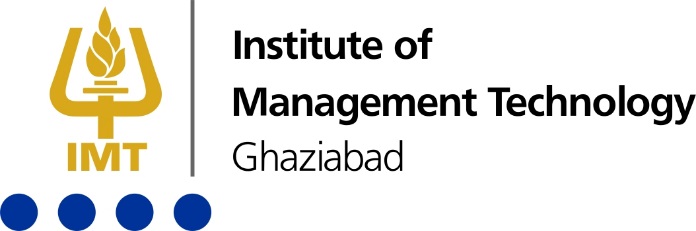 Application for Faculty PositionPost applied for: _________________________                     Area: _______________________________Nature of position applied: Regular/Visiting/Guest faculty      ________________________________Have you ever applied earlier? YES/NO ________   If Yes, Month & Year: ________________________What was the outcome of                	_______________________________________________________your previous application(s)?           	_______________________________________________________Full Name of the Candidate:	_______________________________________________________(as on certificates)Father’s/Husband’s name:                	________________________________________________________Nationality:				_________________________________________________________________________Date of Birth:  (DD/MM/YY):           ___________________________________Marital status: 				___________________________________ Current position & Office Address:	_______________________________________________________Name of Present Employer:	_______________________________________________________Present Gross Salary:	________________________________________________________________________Address for communication:Permanent Address: (If different from the above)  Phone Number: ________________ Mobile No: _______________E-mail ID: _____________________Educational Qualifications:*Title of your PhD thesis: _________________________________________________________________                                             _________________________________________________________________Target date of submitting PhD thesis if not yet submitted: Scholarships/Honours & Awards: 1. ____________________________________________________________________________________2. ____________________________________________________________________________________3. ____________________________________________________________________________________Employment History (Start with your present or most recent position and work backwards)Academic experience:(a) Teaching record(b) Research Publications (Top Five; Start with your most recent publication)* Attach copies of your two best publications [journal papers/cases/book-chapter]. (c) Research Projects Undertaken (Top Three)(d) MDPs / Corporate Training (Top Three)(e) Conference & Seminar papers presented (Top Three)(f) PhD Thesis Guidance(g) Academic Administration (such as Dean/Program chair/Area chair etc.)Industry experience (Manager level & above)Courses/papers you would like to teach:1. ________________________________________________________________________________________2. ________________________________________________________________________________________3. ________________________________________________________________________________________4. ________________________________________________________________________________________Briefly explain your teaching philosophy?______________________________________________________________________________________________________________________________________________________________________________________________________________________________________________________________________________What are your long-term career objectives?______________________________________________________________________________________________________________________________________________________________________________________________________________________________________________________________________________Describe two outstanding professional achievements you are proud of:______________________________________________________________________________________________________________________________________________________________________________________________________________________________________________________________________________Membership of professional associations:______________________________________________________________________________________________________________________________________________________________________________________________________________________________________________________________________________Any other information:______________________________________________________________________________________________________________________________________________________________________________________________________________________________________________________________________________* Names of those who are familiar with your professional work should be included.DeclarationI hereby declare that the information/data given in this application are true and correct to the best of my knowledge and belief. If selected, I will abide by all the rules, policies and norms governing my service at IMT Ghaziabad.(Signature)							Dated:   Note: For providing further details about your achievements, you may attach a copy of your detailed CV.Exam./DegreeNature of program [Full time/part time/ distance learning]College/school  with name ofBoard/UniversityClass/Division with % marks or CGPAYear ofCompletionSpecialization or major area of studyPost-Doctoral PhD*PG IPG II (If any)UG IUG II (If any)12th10thDayDayMonthMonthYearYearYearYearName of EmployerPosition & Job Description Years workedYears workedName of EmployerPosition & Job Description From( mm/yy)To( mm/yy)College/UniversityProgramNature of Assignment[Full time or Visiting faculty]Courses taughtCourseFeedbackCollege/UniversityProgramNature of Assignment[Full time or Visiting faculty]Courses taughtCourseFeedbackTitle of PublicationName of theJournal/Bookwith volume and issue*Month and Year of publicationNo. of AuthorsAre YouFirstAuthor? (Yes/ No)Publish er’sname and countryTitle of the projectWhetherResearch/ConsultancyProjectSingle or joint projectsPeriod of the ProjectPeriod of the ProjectFunded byFundedAmountTitle of the projectWhetherResearch/ConsultancyProjectSingle or joint projectsFrom(dd/mm/yy)T o(dd/mm/yy)Funded byFundedAmountMDP/Program TitleOrganization/InstitutionProgram duration and datesYour specify role(Coordinator/faculty etc.)Name of conference/ seminarOrganized byTitle of paperDateSingle/ Joint Authored YearThesis TitleUniversity/Institute  awarding PhDOrganization/Institute PositionPeriodPeriodMain Responsibility Organization/Institute PositionFrom(mm/yy)T o(mm/yy)Main Responsibility OrganizationPositionPeriodPeriodMain Responsibility OrganizationPositionFrom(mm/yy)T o(mm/yy)Main Responsibility Reference 1*Reference 2*Name:Position :Address:Phone:                                 Email:Name:Position :Address:Phone:                                 Email: